TÍTULO DO TRABALHO EM CAIXA ALTA, NEGRITO E CENTRALIZADO, TAMANHO 14, FONTE TIMES NEW ROMANAutor1; Autor2; Autor3; Autor4; Autor5 (Times New Roman, tamanho 12)1 informações de filiação dos autores na seguinte ordem (professor/acadêmico, titulação, departamento/curso, centro e Instituição) (tamanho 10). Emaildoautor@gmail.com 2 informações de filiação dos autores na seguinte ordem (professor/acadêmico, titulação, departamento/curso, centro e Instituição) (tamanho 10). Emaildoautor@gmail.com3 informações de filiação dos autores na seguinte ordem (professor/acadêmico, titulação, departamento/curso, centro e Instituição) (tamanho 10). Emaildoautor@gmail.com4 informações de filiação dos autores na seguinte ordem (professor/acadêmico, titulação, departamento/curso, centro e Instituição) (tamanho 10). Emaildoautor@gmail.com5 informações de filiação dos autores na seguinte ordem (professor/acadêmico, titulação, departamento/curso, centro e Instituição) (tamanho 10). Emaildoautor@gmail.comO texto deverá ser produzido no Word, fonte “Times New Roman”, margens esquerda e superior: 3,0 cm; direita e inferior: 2,5 cm, com espaçamento entrelinhas 1,5 (exceto no resumo), sem espaçamento antes e depois do parágrafo. O corpo do resumo expandido deve conter no mínimo 3 e no máximo 5 laudas, seguido dos seguintes itens:ResumoO resumo deve conter no máximo 300 palavras, espaçamento simples entre linhas. Deve apresentar, com clareza, os seguintes itens: a síntese da justificativa, objetivos, indicação da metodologia, resultados obtidos e conclusão principal. Devem ser inseridas de 3 a 5 palavras-chave, separadas por vírgulas, conforme demonstra o presente modelo.Palavras-chave: Artigo, Formatação, Modelo.1 IntroduçãoDescrever uma visão geral sobre o tema do projeto, com definição dos objetivos do trabalho e relevância da pesquisa; inseri aspectos de fundamentação teórica que subsidiam o projeto.2 Metodologia Descrever como o trabalho foi realizado (ações metodológicas estabelecidas, estratégias utilizadas; sujeitos participantes, recursos e materiais empregados na realização do projeto, etc).3 Resultados e discussão Descrição e discussão dos resultados obtidos com o desenvolvimento das ações metodológicas; incluir fotos, com boa resolução e/ou outras ilustrações das ações desenvolvidas no projeto.Exemplo para inserir tabela: (centralizar, com as linhas apenas no cabeçalho e final, com legenda acima da tabela, justificada de acordo com o tamanho da tabela).Tabela 1. Dados das turmas do C. E. Inácio Passarinho. Fonte: Câmara (2018)Exemplo para inserir figuras: (centralizar, com legenda abaixo da figura, justificada de acordo com o tamanho da tabela).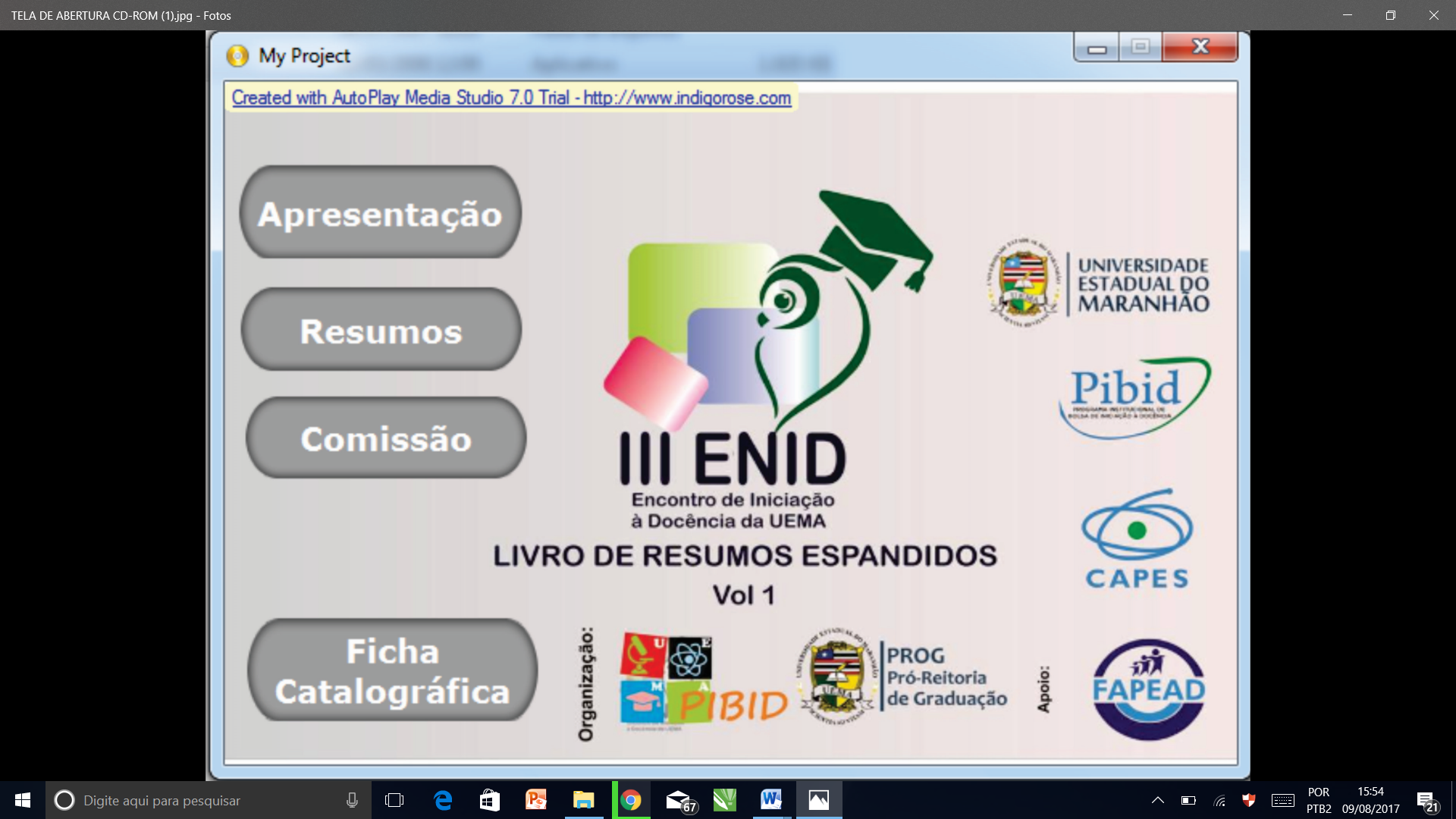 Figura 1. Capa do CD do livro os resumos do III ENID. Fonte: Câmara (2018).4 Conclusões ou Considerações FinaisRegistrar as considerações conclusivas dos autores com base nos resultados, relacionando-os aos objetivos da pesquisa.5 ReferênciasBibliografia utilizada na fundamentação teórica do projeto. A formatação das referências deve estar de acordo com as Normas da Associação Brasileira de Normas Técnicas (ABNT - NBR 6023).Obs. Cada trabalho deverá ter, no mínimo, 5 referências, citadas e relacionadas.TurmaNúmero de alunosMédia de Notas1º ano A396,751º ano B427,25